АДМИНИСТРАЦИЯ МОСКОВСКОВСКОГО РАЙОНА САНКТ-ПЕТЕРБУРГАОТДЕЛ ЗДРАВООХРАНЕНИЯСАНКТ-ПЕТЕРБУРСКОЕ ГОСУДАРСТВЕНОЕ БЮДЖЕТНОЕ УЧЕРЕЖДЕНИЕ ЗДРАВООХРАНЕНИЯ 
СТОМАТОЛОГИЧЕСКАЯ ПОЛИКЛИНИКА №12г. Санкт-ПетербургПРИКАЗот 28.09.2018 г.                                                                                                                     № 178Об утверждении перечня должностей, замещение которых связанно с коррупционными рисками в Санкт-Петербургском государственном бюджетном учреждении здравоохранения«Стоматологическая  поликлиника № 12»    В соответствии со ст. 13.3. Федерального закона Российской Федерации от 25.12.2008 № 273-ФЗ «О противодействии коррупции», приказа Администрации Московского района Санкт- Петербурга от 30.05.2015 № 250-п, в целях предупреждения коррупционных и иных правонарушений в Санкт-Петербургском государственном бюджетном учреждении здравоохранения «Стоматологическая  поликлиника № 12». ПРИКАЗЫВАЮ:1. Утвердить перечень должностей, исполнение обязанностей по которым в наибольшей мере подвержено риску коррупционных проявлений в Санкт-Петербургском государственном бюджетном учреждении здравоохранения  «Стоматологическая  поликлиника  № 12»  (далее - учреждение) согласно приложению.2. Признать, утратившим силу Приказ учреждения от 28.03.2016 № 61 «Об утверждении перечня должностей, замещение которых связанно с коррупционными рисками в Санкт-Петербургском государственном бюджетном учреждении здравоохранения «Стоматологическая  поликлиника № 12».3. Начальнику отдела кадров Захарьиной Н.В. довести приказ до заинтересованных лиц в части их касающейся.4. Контроль за исполнением настоящего приказа оставляю за собой.Главный врач СПБ ГБУ «Стоматологическая поликлиника № 12»                                                           Н.И. КрыловаПриложениек приказу №178 от 28.09.2018г.                Перечень должностей, исполнение обязанностей по которым в наибольшей мере подвержено риску коррупционных проявлений  в Санкт-Петербургском государственном бюджетном учреждении здравоохранения  «Стоматологическая  поликлиника  № 12»№ п/пДолжность согласно штатному расписаниюГлавный врач Заместитель главного врача по экономическим вопросамЗаместитель главного врача по медицинской частиЭкономист Экономист по договорамЭкономист по финансовой работеГлавный бухгалтерЗаместитель главного бухгалтераБухгалтерКассирНачальник хозяйственного отделаКастеляншаНачальник отдела кадровСпециалист по кадрамСпециалист по охране труда и ТБСекретарьСистемный администраторПрограммистОператор ПКЮристГлавная медицинская сестраСтаршая медицинская сестраМедицинская сестраСестра - хозяйкаМедицинский регистраторРентгенолаборантПриемщик драгметалловЗаведующий отделением врач стоматолог- специалистВрач ортодонтВрач - стоматологВрач - стоматолог детскийВрач - стоматолог квартирной помощиВрач – стоматолог ортопедВрач – стоматолог РВКВрач – стоматолог терапевтВрач – стоматолог - хирургВрач - эпидемиологВрач- рентгенологГигиенист стоматологический Зубной врачЗаведующий производствомСтарший зубной техникЗубной техникЛитейщикПолировщик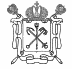 